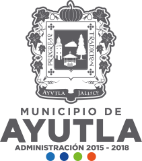 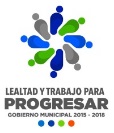 ACTA DÉCIMA SEGUNDA DE ACTIVIDADES DE LA REGIDURÍA DE ECOLOGÍA y PARQUES Y JARDINES DEL MUNICIPIO DEAYUTLA, JALISCO. 2015-2018.	En Ayutla, Jalisco, a 28 veintiocho de octubre de 2016 dos mil diez y seis, la que suscribe C. María Guadalupe Chávez Murguía, Regidora a cargo de la Comisión Edilicia de ECOLOGÍA y PARQUES Y JARDINES, me entreviste con la brigada de jardineros y encargados del mantenimiento de los parques, para constatar los avances y el cuidado de áreas verdes y de recreación Municipal, quienes me informan que se está trabajando arduamente en el mantenimiento de los jardines y en la poda de maleza y de los pastos de nuestros parques.Continuando con la recapitulación de actividades de mejora en espacios recreativos de la municipalidad, cabe mencionar la gran labor que el C. Lorenzo Murguía López, Presidente Municipal, en conjunto con todo el equipo de trabajo y el Departamento de Obras Públicas, realizaron para hacer posible la inauguración del Parque Acuático Manuel Gómez Torres, el pasado mes de Agosto.Continuamos cuidando la limpieza de nuestras calles, parques y jardines, de la plaza principal, de nuestras carreteras, y en general de todos los espacios públicos de recreación y utilidad para todo Ayutlense.Sin más que informar, me propongo continuar investigando la problemática ecológica de nuestro Municipio, así como los medios óptimos para su solución.